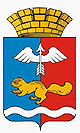 от 19.05.2022 № 01-01/590г. КраснотурьинскО внесении изменений в муниципальную программу «Переселение граждан на территории городского округа Краснотурьинскиз аварийного жилищного фонда на 2020-2025 годы», утвержденную постановлением Администрации городского округа Краснотурьинскот 26.08.2019 № 887В соответствии с Федеральным законом от 21.07.2007 № 185-ФЗ                     «О Фонде содействия реформированию жилищно-коммунального хозяйства», руководствуясь статьями 7, 43 и пунктом 26 статьи 16 Федерального закона 
от 06.10.2003 № 131-ФЗ «Об общих принципах организации местного самоуправления в Российской Федерации» в целях реализации 
Указа Президента Российской Федерации от 07.05.2018 № 204 
«О национальных целях и стратегических задачах развития Российской Федерации на период до 2024 года», направленного на создание комфортных условий для проживания граждан, постановлением Правительства Свердловской области от 24.10.2013 № 1296-ПП «Об утверждении государственной программы Свердловской области «Реализация основных направлений государственной политики в строительном комплексе Свердловской области до 2024 года»,  постановлением Правительства Свердловской области от 01.04.2019 № 208-ПП «Об утверждении региональной адресной программы «Переселение граждан на территории Свердловской области из аварийного жилищного фонда в 2019-2025 годах», статьей 32 Устава городского округа Краснотурьинск, утвержденного решением Краснотурьинской городской Думы от 23.06.2005 № 76, в соответствии 
с решением Думы городского округа Краснотурьинск от 28.04.2022 № 454 
«О внесении изменений в решение Думы городского округа Краснотурьинск 
от 16.12.2021 № 423 «О бюджете городского округа Краснотурьинск на 2022 год и плановый период 2023 и 2024 годов», постановлением Администрации городского округа Краснотурьинск от 11.09.2014 № 1355 «Об утверждении Порядка формирования и реализации муниципальных программ городского округа Краснотурьинск», и приведения муниципальной программы 
в соответствие с решением Думы городского округа Краснотурьинск, Администрация (исполнительно - распорядительный орган местного самоуправления) городского округа Краснотурьинск»ПОСТАНОВЛЯЕТ:Внести изменения в муниципальную программу городского округа Краснотурьинск «Переселение граждан на территории городского округа Краснотурьинск из аварийного жилищного фонда на 2020-2025 годы», утвержденную постановлением Администрации городского округа Краснотурьинск от 26.08.2019 № 887  Раздел «Объемы и источники финансирования муниципальной программы по годам реализации, тысяч рублей» паспорта муниципальной программы «Переселение граждан на территории городского округа Краснотурьинск из аварийного жилищного фонда на 2020-2025 годы» изложить в новой редакции1.2. Приложения № 1, № 5 к муниципальной программе «Переселение граждан на территории городского округа Краснотурьинск из аварийного жилищного фонда на 2020-2025 годы» изложить в редакции приложения 
№ 1, № 2 к настоящему постановлению.2. Признать утратившим силу приложение № 1 к постановлению Администрации городского округа Краснотурьинск от 14.05.2021 № 405 
«О внесении изменений в муниципальную программу «Переселение граждан 
на территории городского округа Краснотурьинск из аварийного жилищного фонда на 2020-2025 годы», утвержденную постановлением Администрации городского округа Краснотурьинск от 26.08.2019 № 887», приложение № 1 
к постановлению Администрации городского округа Краснотурьинск 
от 18.04.2022 № 01-01/460 «О внесении изменений в муниципальную программу «Переселение граждан на территории городского округа Краснотурьинск из аварийного жилищного фонда на 2020-2025 годы», утвержденную постановлением Администрации городского округа Краснотурьинск от 26.08.2019 № 887».3. Настоящее постановление опубликовать в газете «Муниципальный вестник. Городской округ Краснотурьинск» и разместить на официальном сайте Администрации городского округа Краснотурьинск.4. Контроль исполнения настоящего постановления возложить 
на заместителя Главы Администрации городского округа Краснотурьинск 
А.В. Катаева.Глава городского округа                                                                    А.Ю. УстиновПриложение № 1
к постановлению Администрации городского округа Краснотурьинск  
от 19.05.2022 № 01-01/590
«О внесении изменений в постановление Администрации городского округа Краснотурьинск от 26.08.2019 № 887 «Об утверждении муниципальной программы «Переселение граждан на территории городского округа Краснотурьинск из аварийного жилищного фонда на 2020-2025 годы»Приложение № 1к муниципальной программе «Переселение граждан на территории городского округа Краснотурьинск из аварийного жилищного фонда на 2020-2025 годы»Перечень многоквартирных домов, признанных аварийными до 01.01.2017Приложение № 2К постановлению Администрации городского округа Краснотурьинск  
от 19.05.2022  №  01-01/590
«О внесении изменений в постановление Администрации городского округа Краснотурьинск от 26.08.2019 № 887 «Об утверждении муниципальной программы «Переселение граждан на территории городского округа Краснотурьинск из аварийного жилищного фонда на 2020-2025 годы»Приложение № 5к муниципальной  программе «Переселение граждан на территории городского округа Краснотурьинск из аварийного жилищного фонда на 2020-2025 годы»План мероприятий по выполнению муниципальной программы«Переселение граждан на территории городского округа Краснотурьинск 
из аварийного жилищного фонда на 2020-2025 годы» АДМИНИСТРАЦИЯ  ГОРОДСКОГО ОКРУГА КРАСНОТУРЬИНСКСВЕРДЛОВСКОЙ ОБЛАСТИП О С Т А Н О В Л Е Н И ЕОбъемы и источники финансирования муниципальной программы по годам реализации, тысяч рублейВСЕГО – 260 105,0 тыс. рублейв том числе2020 год – 46 924,1 тыс. рублей,2021 год – 145 262,8 тыс. рублей,2022 год – 67 918,1 тыс. рублей,2023 год – 0,0 тыс. рублей,2024 год – 0,0 тыс. рублей,2025 год - 0,0 тыс. рублей,из нихсредства Фонда – 230 570,1 тыс. рублейв том числе2020 год – 41 604,7 тыс. рублей,2021 год – 125 187,6 тыс. рублей,2022 год – 63 777,8 тыс. рублей,2023 год – 0,0 тыс. рублей,2024 год – 0,0 тыс. рублей,2025 год - 0,0 тыс. рублейобластной бюджет – 12 334,2 тыс. рублейв том числе2020 год – 2 936,0 тыс. рублей,2021 год – 8 424,9 тыс. рублей,2022 год – 973,3 тыс. рублей,2023 год – 0,0 тыс. рублей,2024 год – 0,0 тыс. рублей,2025 год - 0,0 тыс. рублейместный бюджет 17 200,7 тыс. рублейв том числе2020 год – 2 383,4 тыс. рублей,2021 год – 11 650,3 тыс. рублей,2022 год – 3 167,0 тыс. рублей,2023 год – 0,0 тыс. рублей,2024 год – 0,0 тыс. рублей,2025 год - 0,0 тыс. рублей,внебюджетные источники 0,0 тыс. рублейв том числе2020 год - 0,0 тыс. рублей,2021 год - 0,0 тыс. рублей,2022 год - 0,0 тыс. рублей,2023 год - 0,0 тыс. рублей,2024 год - 0,0 тыс. рублей,2025 год - 0,0 тыс. рублей№ п/пАдрес МКДЦелевые показатели расселения аварийных жилых домовЦелевые показатели расселения аварийных жилых домовЦелевые показатели расселения аварийных жилых домовЦелевые показатели расселения аварийных жилых домовЦелевые показатели расселения аварийных жилых домовЦелевые показатели расселения аварийных жилых домовЦелевые показатели расселения аварийных жилых домовЦелевые показатели расселения аварийных жилых домов№ п/пАдрес МКДПланируемая дата окончания переселенияЧисло жителейКоличество расселяемых жилых помещенийКоличество расселяемых жилых помещенийКоличество расселяемых жилых помещенийРасселяемая площадь жилых помещенийРасселяемая площадь жилых помещенийРасселяемая площадь жилых помещений№ п/пАдрес МКДПланируемая дата окончания переселенияЧисло жителейВсегов том числев том числеВсегов том числев том числе№ п/пАдрес МКДПланируемая дата окончания переселенияЧисло жителейВсегочастнаямуниципальнаяВсегоВыкуп жилых помещений у собственниковПриобретение жилых помещений№ п/пАдрес МКДПланируемая дата окончания переселениячел.ед.ед.ед.кв.мкв.мкв.м.1256789101112КраснотурьинскКраснотурьинскх537214123909 076,95 153,93 923,02020х3317170684,4684,401Поселок Воронцовка, улица Серова, дом 1231.12.2020422068,068,002 Поселок Воронцовка, улица Серова, дом 1431.12.2020322066,866,803Поселок Воронцовка, улица Серова, дом 1631.12.2020111032,232,204Поселок Воронцовка, улица Серова, дом 1831.12.2020411034,034,005Поселок Воронцовка, улица Серова, дом 2431.12.2020522077,377,306Поселок Воронцовка, улица Серова, дом 2631.12.2020211024,524,507Поселок Воронцовка, улица Серова, дом 931.12.2020111034,234,208Поселок Воронцовка, улица Пушкина, дом 4731.12.20206330151,5151,509Поселок Рудничный, улица 8 Марта, дом 5131.12.2020111042,942,9010Поселок Рудничный, улица Нагорная, дом 831.12.2020211068,968,9011Поселок Чернореченск, улица Зеленая, дом 1131.12.2020211048,248,2012Поселок Чернореченск, улица Молодежная, дом 1231.12.2020211035,935,902021х153600602 430,802 430,81Поселок Воронцовка, улица Серова, дом 1231.12.2021620265,9065,92Поселок Воронцовка, улица Серова, дом 1631.12.2021220266,0066,03Поселок Воронцовка, улица Серова, дом 1831.12.2021520264,8064,84Поселок Воронцовка, улица Серова, дом 2031.12.2021620266,1066,15Поселок Воронцовка, улица Серова, дом 2231.12.2021110128,9028,96Поселок Воронцовка, улица Серова, дом 2431.12.2021520252,6052,67Поселок Воронцовка, улица Серова, дом 2631.12.2021110123,9023,98Поселок Воронцовка, улица Серова, дом 931.12.20214303103,30103,39Поселок Рудничный, улица Малышева, дом 731.12.2021210122,5022,510Поселок Рудничный, улица Клубная, дом 731.12.2021220266,0066,011Поселок Рудничный, улица 8 Марта, дом 5131.12.202112303133,10133,112 улица Максима Горького, дом 731.12.202114505261,90261,913 улица Фурманова, дом 4931.12.202115404276,50276,514Поселок Воронцовка, улица Пушкина, дом 4131.12.2021520295,3095,315Поселок Воронцовка, улица Пушкина, дом 4431.12.20217404163,30163,316Поселок Воронцовка, улица Пушкина, дом 4731.12.202115404183,50183,517Поселок Рудничный, улица Некрасова, дом 1931.12.20214202107,60107,618Поселок Чернореченск, улица Зеленая, дом 1131.12.20211220295,6095,619Поселок Чернореченск, улица Лесная, дом 331.12.2021410150,2050,220Поселок Рудничный, улица Октябрьская, дом 1631.12.2021930397,0097,021Поселок Рудничный, улица Нагорная, дом 431.12.20214404118,40118,422Поселок Рудничный, улица Горняков, дом 331.12.2021820266,2066,223Поселок Рудничный, улица Октябрьская, дом 1831.12.2021210135,0035,024Поселок Рудничный, улица Соломенникова, дом 1431.12.2021210165,2065,225Поселок Чернореченск, улица Молодежная, дом 1231.12.2021210135,8035,826Поселок Чернореченск, улица Молодежная, дом 1131.12.2021210125,5025,527Поселок Рудничный, улица Некрасова, дом 1531.12.2021110130,2030,228Поселок Рудничный, улица Кирова, дом 2231.12.2021110130,5030,52022х94300301 492,201 492,21Поселок Воронцовка, улица Пушкина, дом 5731.12.20228303131,70131,72Поселок Чернореченск, улица Зеленая, дом 1331.12.2022310161,7061,73Поселок Рудничный, улица Нагорная, дом 431.12.2022710136,2036,24Поселок Рудничный, улица Нагорная, дом 631.12.2022410151,5051,55Поселок Рудничный, улица Нагорная, дом 831.12.2022310169,3069,36Поселок Рудничный, улица Некрасова, дом 1531.12.20226202103,70103,77Поселок Рудничный, улица Некрасова, дом 1931.12.2022110169,0069,08Поселок Рудничный, улица Октябрьская, дом 1031.12.2022110172,1072,19Поселок Рудничный, улица Октябрьская, дом 1831.12.2022420291,9091,910Поселок Рудничный, улица Соломенникова, дом 1131.12.20221020293,4093,411Поселок Рудничный, улица Соломенникова, дом 1231.12.20229303128,20128,212Поселок Рудничный, улица Кирова, дом 2231.12.20229303132,40132,413Поселок Чернореченск, улица Молодежная, дом 1531.12.2022720276,6076,614Поселок Рудничный, улица Горняков, дом 331.12.202212404192,50192,515Поселок Рудничный, улица Соломенникова, дом 1431.12.202210303182,00182,02023х200858503 510,63 510,601 улица Максима Горького, дом 731.12.20235220128,5128,502 улица Фурманова, дом 4931.12.20232211110553,055303Поселок Воронцовка, улица Пушкина, дом 4131.12.202319550211,1211,104Поселок Воронцовка, улица Пушкина, дом 4431.12.202313440176,9176,905Поселок Чернореченск, улица Лесная, дом 331.12.202317550149,6149,606Поселок. Рудничный, улица Чкалова, дом 131.12.2023322093,293,207Поселок Воронцовка, улица Пушкина, дом 5731.12.20239330129,5129,508Поселок Чернореченск, улица Зеленая, дом 1331.12.20235330123,1123,109Поселок Рудничный, улица Октябрьская, дом 1631.12.202310550161,1161,1010Поселок Рудничный, улица Нагорная, дом 431.12.20231811110335,9335,9011Поселок Рудничный, улица Нагорная, дом 631.12.2023111052,452,4012Поселок Рудничный, улица Некрасова, дом 1531.12.20232110100333,6333,6013Поселок Рудничный, улица Некрасова, дом 1931.12.202323770428,6428,6014Поселок Рудничный, улица Октябрьская, дом 1031.12.2023111072,772,7015Поселок Рудничный, улица Октябрьская, дом 1831.12.2023311066,066,0016Поселок Рудничный, улица Соломенникова, дом 1131.12.202316660252,5252,5017Поселок Рудничный, улица Соломенникова, дом 1231.12.202314880242,9242,902024х5721210958,9958,901Поселок Чернореченск, улица Молодежная, дом 1131.12.20248330132,1132,102Поселок Рудничный, улица Горняков, дом 331.12.2024222075,675,603Поселок Рудничный, улица Соломенникова, дом 1431.12.202420660332,8332,804Поселок Рудничный, улица Кирова, дом 2231.12.20242710100418,4418,40№ строкиНаименование мероприятия/Источники расходов на финансированиеНаименование мероприятия/Источники расходов на финансирование Объем расходов на выполнение мероприятия за счетвсех источников ресурсного обеспечения, тысяч рублей  Объем расходов на выполнение мероприятия за счетвсех источников ресурсного обеспечения, тысяч рублей  Объем расходов на выполнение мероприятия за счетвсех источников ресурсного обеспечения, тысяч рублей  Объем расходов на выполнение мероприятия за счетвсех источников ресурсного обеспечения, тысяч рублей  Объем расходов на выполнение мероприятия за счетвсех источников ресурсного обеспечения, тысяч рублей  Объем расходов на выполнение мероприятия за счетвсех источников ресурсного обеспечения, тысяч рублей  Объем расходов на выполнение мероприятия за счетвсех источников ресурсного обеспечения, тысяч рублей Номер строки целевых показателей, на достижение которых направлены мероприятия№ строкиНаименование мероприятия/Источники расходов на финансированиеНаименование мероприятия/Источники расходов на финансирование всего  всего  2020год  2021год  2022год  2023год 2024 годНомер строки целевых показателей, на достижение которых направлены мероприятия  12233456789Всего по муниципальной программе, в том числеВсего по муниципальной программе, в том числе260 105,0260 105,046 924,1145 262,867 918,1      0,00,01.1.1., 1.1.2., 1.1.3., 1.1.4., 1.1.5., 1.1.6.федеральный бюджетфедеральный бюджет230 570,1230 570,141 604,7125 187,663 777,80,00,0областной бюджетобластной бюджет12 334,212 334,22 936,08 424,9973,30,00,0в том числе субсидии местным бюджетамв том числе субсидии местным бюджетам0,00,00,00,00,00,00,0местный бюджетместный бюджет7 725,97 725,91 404,25 333,7988,0      0,00,0местный бюджет за рамками софинансированияместный бюджет за рамками софинансирования9 474,89 474,8979,26 316,62 179,0      0,0        0,0внебюджетные источникивнебюджетные источники0,00,00,00,00,00,00,0Капитальные вложенияКапитальные вложения260 105,0260 105,046 924,1145 262,867 918,10,00,0хфедеральный бюджетфедеральный бюджет230 570,1230 570,141 604,7125 187,663 777,80,00,0областной бюджетобластной бюджет12 334,212 334,22 936,08 424,9973,30,00,0в том числе субсидии местным бюджетамв том числе субсидии местным бюджетам0,00,00,00,00,00,00,0местный бюджетместный бюджет7 191,17 191,1869,45 333,7988,00,00,0местный бюджет за рамками софинансированияместный бюджет за рамками софинансирования9 474,89 474,8979,26 316,62 179,00,00,0внебюджетные источникивнебюджетные источники0,00,00,00,00,00,00,0Научно-исследовательские и опытно-конструкторские работыНаучно-исследовательские и опытно-конструкторские работы0,00,00,00,00,00,00,0хфедеральный бюджетфедеральный бюджет0,00,00,00,00,00,00,0областной бюджетобластной бюджет0,00,00,00,00,00,00,0в том числе субсидии местным бюджетамв том числе субсидии местным бюджетам0,00,00,00,00,00,00,0местный бюджетместный бюджет0,00,00,00,00,00,00,0внебюджетные источникивнебюджетные источники0,00,00,00,00,00,00,0Прочие нуждыПрочие нужды17 079,517 079,517 079,50,00,00,00,0хфедеральный бюджетфедеральный бюджет15 439,715 439,715 439,70,00,00,00,0областной бюджетобластной бюджет1 105,01 105,01 105,00,00,00,00,0в том числе субсидии местным бюджетамв том числе субсидии местным бюджетам0,00,00,00,00,00,00,0местный бюджетместный бюджет534,8534,8534,80,00,00,00,0внебюджетные источникивнебюджетные источники0,00,00,00,00,00,00,0Мероприятие «Переселение граждан из аварийного жилищного фонда»Мероприятие «Переселение граждан из аварийного жилищного фонда»Мероприятие «Переселение граждан из аварийного жилищного фонда»Мероприятие «Переселение граждан из аварийного жилищного фонда»Мероприятие «Переселение граждан из аварийного жилищного фонда»Мероприятие «Переселение граждан из аварийного жилищного фонда»Мероприятие «Переселение граждан из аварийного жилищного фонда»Мероприятие «Переселение граждан из аварийного жилищного фонда»Мероприятие «Переселение граждан из аварийного жилищного фонда»Мероприятие «Переселение граждан из аварийного жилищного фонда»Всего по мероприятию, в том числеВсего по мероприятию, в том числеВсего по мероприятию, в том числе260 105,046 924,1145 262,867 918,1      0,00,0хфедеральный бюджетфедеральный бюджетфедеральный бюджет230 570,141 604,7125 187,663 777,80,00,0областной бюджетобластной бюджетобластной бюджет12 334,22 936,08 424,9973,30,00,0в том числе субсидии местным бюджетамв том числе субсидии местным бюджетамв том числе субсидии местным бюджетам0,00,00,00,00,00,0местный бюджетместный бюджетместный бюджет7 725,91 404,25 333,7988,0      0,00,0местный бюджет за рамками софинансированияместный бюджет за рамками софинансированияместный бюджет за рамками софинансирования9 474,8979,26 316,62 179,0      0,0внебюджетные источникивнебюджетные источникивнебюджетные источники0,00,00,00,00,00,01. Капитальные вложения1. Капитальные вложения1. Капитальные вложения1. Капитальные вложения1. Капитальные вложения1. Капитальные вложения1. Капитальные вложения1. Капитальные вложения1. Капитальные вложения1. Капитальные вложенияВсего по направлению «Капитальные вложения», в том числеВсего по направлению «Капитальные вложения», в том числеВсего по направлению «Капитальные вложения», в том числе243 025,529 844,6145 262,867 918,10,00,0хфедеральный бюджетфедеральный бюджетфедеральный бюджет215 130,426 165,0125 187,663 777,80,00,0областной бюджетобластной бюджетобластной бюджет11 229,21 831,08 424,9973,30,00,0в том числе субсидии местным бюджетамв том числе субсидии местным бюджетамв том числе субсидии местным бюджетам0,00,00,00,00,00,0местный бюджетместный бюджетместный бюджет7 191,1869,45 333,7988,00,00,0местный бюджет за рамками софинансированияместный бюджет за рамками софинансированияместный бюджет за рамками софинансирования9 474,8979,26 316,62 179,00,00,0внебюджетные источникивнебюджетные источникивнебюджетные источники0,00,00,00,00,00,01.1. Бюджетные инвестиции в объекты капитального строительства1.1. Бюджетные инвестиции в объекты капитального строительства1.1. Бюджетные инвестиции в объекты капитального строительства1.1. Бюджетные инвестиции в объекты капитального строительства1.1. Бюджетные инвестиции в объекты капитального строительства1.1. Бюджетные инвестиции в объекты капитального строительства1.1. Бюджетные инвестиции в объекты капитального строительства1.1. Бюджетные инвестиции в объекты капитального строительства1.1. Бюджетные инвестиции в объекты капитального строительстваМероприятие 1 «Приобретение жилых помещений у застройщиков»Мероприятие 1 «Приобретение жилых помещений у застройщиков»Мероприятие 1 «Приобретение жилых помещений у застройщиков»243 025,529 844,6145 262,867 918,100,01.1.1., 1.1.2., 1.1.3., 1.1.4., 1.1.6.федеральный бюджетфедеральный бюджетфедеральный бюджет215 130,426 165,0125 187,663 777,80,00,0областной бюджетобластной бюджетобластной бюджет11 229,21 831,08 424,9973,30,00,0в том числе субсидии местным бюджетамв том числе субсидии местным бюджетамв том числе субсидии местным бюджетам0,00,00,00,00,00,0местный бюджетместный бюджетместный бюджет7 191,1869,45 333,7988,00,00,0местный бюджет за рамками софинансированияместный бюджет за рамками софинансированияместный бюджет за рамками софинансирования9 474,8979,26 316,62 179,01.2. Иные капитальные вложения1.2. Иные капитальные вложения1.2. Иные капитальные вложения1.2. Иные капитальные вложения1.2. Иные капитальные вложения1.2. Иные капитальные вложения1.2. Иные капитальные вложения1.2. Иные капитальные вложения1.2. Иные капитальные вложенияИные капитальные вложения, всего, в том числеИные капитальные вложения, всего, в том числеИные капитальные вложения, всего, в том числе0,00,00,00,00,00,0хфедеральный бюджетфедеральный бюджетфедеральный бюджет0,00,00,00,00,00,0областной бюджетобластной бюджетобластной бюджет0,00,00,00,00,00,0в том числе субсидии местным бюджетамв том числе субсидии местным бюджетамв том числе субсидии местным бюджетам0,00,00,00,00,00,0местный бюджетместный бюджетместный бюджет0,00,00,00,00,00,0внебюджетные источникивнебюджетные источникивнебюджетные источники0,00,00,00,00,00,02. Научно-исследовательские и опытно-конструкторские работы2. Научно-исследовательские и опытно-конструкторские работы2. Научно-исследовательские и опытно-конструкторские работы2. Научно-исследовательские и опытно-конструкторские работы2. Научно-исследовательские и опытно-конструкторские работы2. Научно-исследовательские и опытно-конструкторские работы2. Научно-исследовательские и опытно-конструкторские работы2. Научно-исследовательские и опытно-конструкторские работы2. Научно-исследовательские и опытно-конструкторские работыВсего по направлению «Научно-исследовательские и опытно-конструкторские работы», в том числеВсего по направлению «Научно-исследовательские и опытно-конструкторские работы», в том числеВсего по направлению «Научно-исследовательские и опытно-конструкторские работы», в том числе0,00,00,00,00,00,0хфедеральный бюджетфедеральный бюджетфедеральный бюджет0,00,00,00,00,00,0областной бюджетобластной бюджетобластной бюджет0,00,00,00,00,00,0в том числе субсидии местным бюджетамв том числе субсидии местным бюджетамв том числе субсидии местным бюджетам0,00,00,00,00,00,0местный бюджетместный бюджетместный бюджет0,00,00,00,00,00,0внебюджетные источникивнебюджетные источникивнебюджетные источники0,00,00,00,00,00,03. Прочие нужды3. Прочие нужды3. Прочие нужды3. Прочие нужды3. Прочие нужды3. Прочие нужды3. Прочие нужды3. Прочие нужды3. Прочие нуждыВсего по направлению «Прочие нужды», в том числеВсего по направлению «Прочие нужды», в том числеВсего по направлению «Прочие нужды», в том числе17 079,517 079,50,00,00,00,0xфедеральный бюджетфедеральный бюджетфедеральный бюджет15 439,715 439,70,00,00,00,0областной бюджетобластной бюджетобластной бюджет1 105,01 105,00,00,00,00,0в том числе субсидии местным бюджетамв том числе субсидии местным бюджетамв том числе субсидии местным бюджетам0,00,00,00,00,00,0местный бюджетместный бюджетместный бюджет534,8534,80,00,00,00,0внебюджетные источникивнебюджетные источникивнебюджетные источники0,00,00,00,00,00,0Мероприятие 2 «Выкуп жилыхпомещений у собственников»Мероприятие 2 «Выкуп жилыхпомещений у собственников»Мероприятие 2 «Выкуп жилыхпомещений у собственников»17 079,517 079,50,00,00,00,01.1.1., 1.1.2., 1.1.3., 1.1.4., 1.1.5.федеральный бюджетфедеральный бюджетфедеральный бюджет15 439,715 439,70,00,00,00,0областной бюджетобластной бюджетобластной бюджет1 105,01 105,00,00,00,00,0в том числе субсидии местным бюджетамв том числе субсидии местным бюджетамв том числе субсидии местным бюджетам0,00,00,00,00,00,0местный бюджетместный бюджетместный бюджет534,8534,80,00,00,00,0внебюджетные источникивнебюджетные источникивнебюджетные источники0,00,00,00,00,00,0